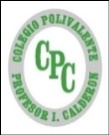   Guía Formativa N° 5 Ciencias Naturales 6º Año BásicoNombre: ___________________________________________________  Fecha:       de          del    2020Objetivo de Aprendizaje: Describir  características de las capas externas de la Tierra.Capas externas de la Tierra.I.- Lee cada texto y escribe en las líneas, si el texto se refiere a la:Habilidad Analizar. (18pts)-Atmósfera, una A	-Litósfera, una L	-Hidrósfera, una H1.- _____ El agua pasa de un estado a otro, y de un depósito a otro, gracias al ciclo hidrológico.2.- _____ Funciona como un regulador de la temperatura terrestre.3.- _____ Es la capa sólida más externa de la Tierra.4- _____ Se divide en cinco capas de grosor y características distintas.5.-_____ Ocupa casi 3/4 del planeta Tierra.6.-_____ Está conformada por aguas oceánicas y continentales.7.- _____  Está formada por materiales sólidos.8.- _____ Engloba la corteza continental y la corteza oceánica.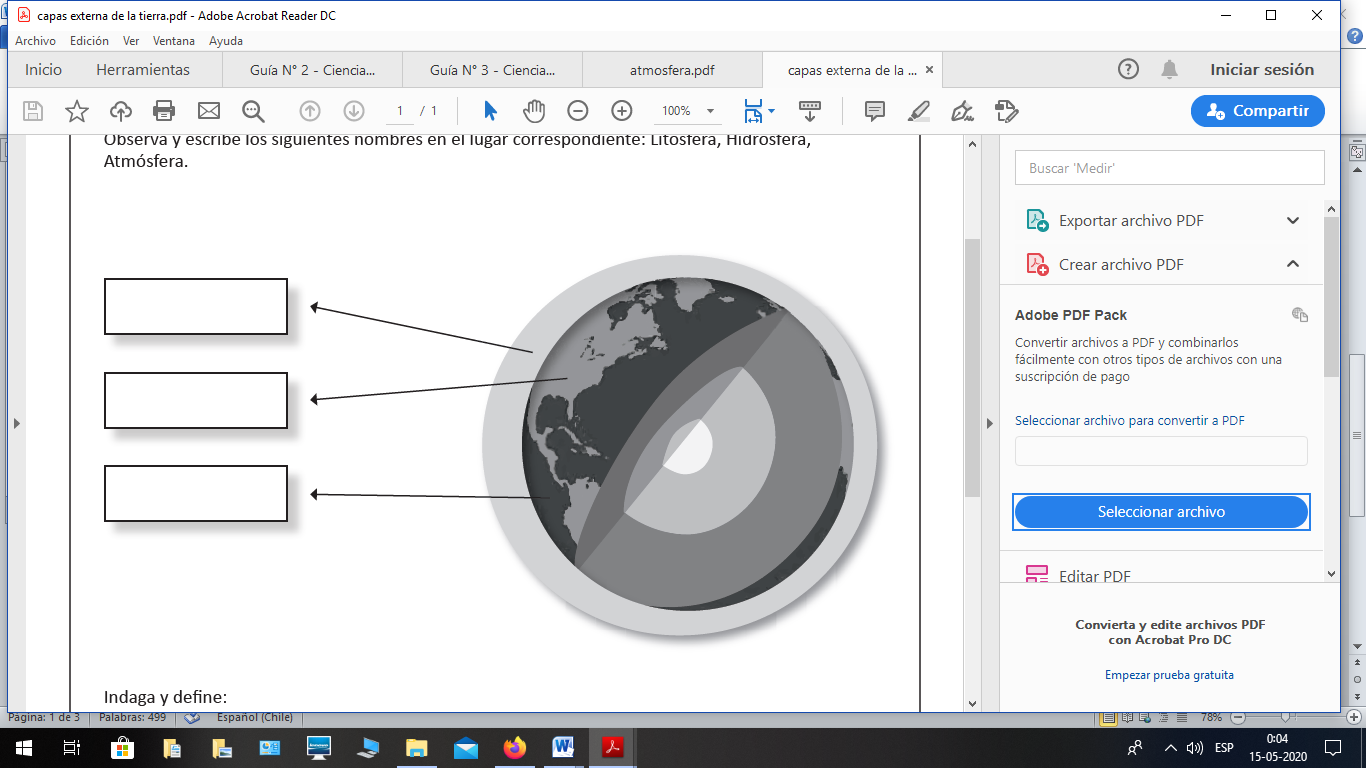 9.- _____ En ella tienen lugar los procesos meteorológicos.10. _____ Se presenta dividida en placas tectónicas.11.- _____ Engloba la totalidad de las aguas del planeta.12.- _____ Las tierras emergidas se sitúan sobre el nivel del mar.13.- _____ Envoltura gaseosa que rodea al planeta Tierra.14.- _____ La mayor parte del agua que existe es agua salada (97%).15.- _____ Es una mezcla de gases imprescindibles para la vida.16.- _____ Proporciona los minerales y el soporte para los seres vivos.17.- _____ El agua es la principal fuente del oxígeno que permite la vida en el planeta.18.- _____ Nos protege de la radiación solar.II.- Coloca el número en el concepto correcto:Habilidad Analizar. (6pts)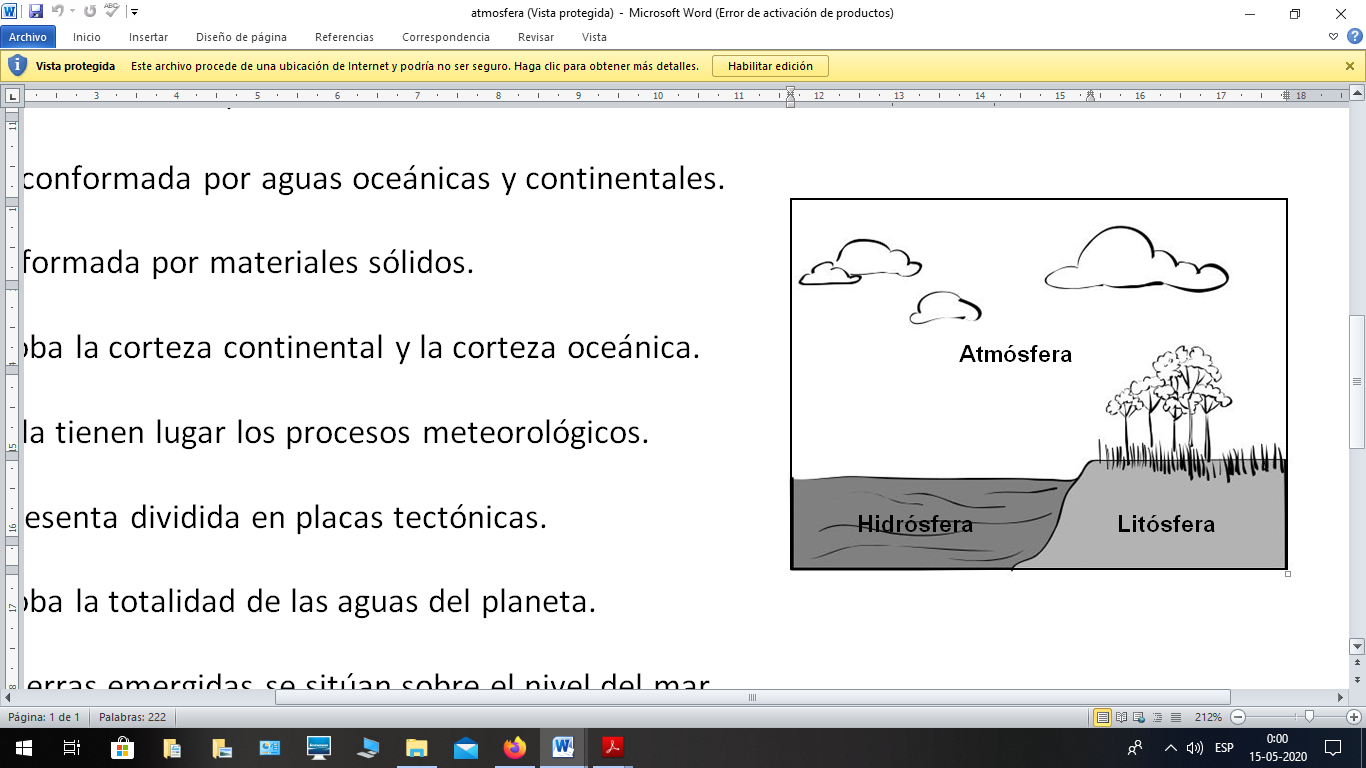 Hoja de Respuestas 6° básico.  Guía formativa N°5Profesora Marjorie Lizana V.Puedes escribir tus respuestas en el cuaderno siguiendo este formato.Nombre:………………………………………………………………………..…        Fecha:….….../…….…/2020I.- Lee cada texto y escribe en las líneas, si el texto se refiere a la:-Atmósfera, una A	-Litósfera, una L	-Hidrósfera, una HII.- Coloca el número en el concepto correcto:*Esta guía tiene un 60% de exigencia”                          L : 60 a 100% de logro                        NL: menos del 60% de logroPuntaje ObtenidoLNLInstrucciones: - Lee atentamente y responde  según lo solicitado.- Continúa revisando la página del Colegio para que continúes desarrollando nuevas actividades.- Para realizar esta actividad, puedes leer desde la página  207 hasta 217 del libro de la asignatura.- Envía hoja de respuestas impresa o escrita en el cuaderno al correo profesora.marjorielizana@gmail.com - Complementar buscando videos educativos sobre las capas externas de la Tierra en YouTube.1.-   Está parcialmente fundido ______   CORTEZA 2.-  Se dan corrientes de convección ______   BIOSFERA 3.-  Se manifiestan los procesos internos y externos ______  MANTO 4.-  Conjunto de todas las aguas terrestres ______    NÚCLEO 5.-  Envuelta gaseosa que rodea la Tierra ______   ATMÓSFERA 6.-  Es el conjunto de seres vivos ______  HIDROSFERA 1.- ______2.- ______3.- ______4.- ______5.- ______6.- ______7.- ______8.- ______9.- ______10.- ______11.- ______12.- ______13.- ______14.- ______15.- ______16.- ______17.- ______18.- ____________   CORTEZA ______    NÚCLEO ______   BIOSFERA ______   ATMÓSFERA ______  MANTO ______  HIDROSFERALuego de terminar las actividades responde las siguientes preguntas.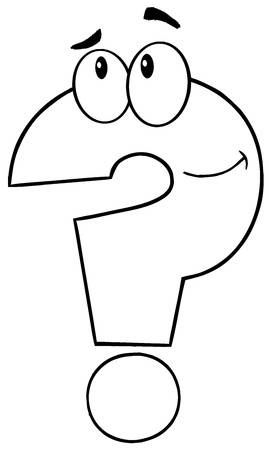 a) ¿Me organicé de alguna manera para realizar la actividad?R:b) ¿Cuánto tiempo necesité para hacer esta actividad? R: